Regional Precincts and Partnerships Program – Stream One: Precinct development and planningContents1.	Regional Precincts and Partnerships Program – Precinct development and planning processes	41.1.	Introduction	52.	About the grant program	52.1.	About the Stream One Precinct Development and Planning grant opportunity	72.2.	Partnerships	73.	Grant amount and grant period	83.1.	Grants available	83.2.	Project period	84.	Eligibility criteria	84.1.	Who is eligible to apply for a grant?	84.2.	Additional eligibility requirements	94.3.	Who is not eligible to apply for a grant?	95.	What the grant money can be used for	95.1.	Eligible grant activities	95.2.	Eligible locations	105.3.	Ineligible locations	105.4.	Eligible expenditure	106.	The assessment criteria	116.1.	Assessment criterion 1	116.2.	Assessment criterion 2	116.3.	Assessment criterion 3	116.4.	Assessment criterion 4	127.	How to apply	127.1.	Attachments to the application	137.2.	Timing of grant opportunity processes	137.3.	Questions during the application process	148.	The grant selection process	148.1.	Assessment of grant applications	148.2.	Who will assess applications?	158.3.	Who will approve grants?	159.	Notification of application outcomes	169.1.	Feedback on your application	1610.	Successful grant applications	1610.1.	The grant agreement	1610.2.	Specific legislation, policies and industry standards	1710.3.	How we pay the grant	1710.4.	Grant Payments and GST	1711.	Announcement of grants	1812.	How we monitor your grant activity	1812.1.	Keeping us informed	1812.2.	Reporting	1812.2.1. Progress reports	1912.2.2. Ad-hoc reports	1912.2.3. End of project report	1912.3.	Audited financial acquittal report	1912.4.	Grant agreement variations	1912.5.	Compliance visits	2012.6.	Record keeping	2012.7.	Evaluation	2012.8.	Acknowledgement	2013.	Probity	2013.1.	Enquiries and feedback	2113.2.	Conflicts of interest	2113.3.	Privacy	2213.4.	Confidential information	2213.5.	Freedom of information	2314.	Glossary	24Appendix A.	Eligible expenditure	28A.1	How we verify eligible expenditure	28A.2	Partnership Establishment and operation costs	28A.3	Labour expenditure	29A.4	Labour on-costs and administrative overhead	29A.5	Contract expenditure	30A.6	Travel expenditure	30A.7	Other eligible expenditure	31Appendix B.	Ineligible expenditure	32Regional Precincts and Partnerships Program – Precinct development and planning processesThe regional Precincts and Partnerships program is designed to achieve Australian Government objectives This grant opportunity is part of the above grant program which contributes to the Department of Infrastructure, Transport, Regional Development, Communications and the Arts (DITRDCA)’s Outcome 3. The Department of Industry, Science and Resources (DISR) works with stakeholders to plan and design the grant program according to the Commonwealth Grants Rules and Guidelines.The grant opportunity opensDISR publish the grant guidelines on business.gov.au and GrantConnect.You complete and submit a grant applicationYou complete the application form and provide a proposal that addresses all the eligibility and assessment criteria in order for your application to be considered.We assess all grant applications against eligibilityDISR assess the applications against eligibility criteria and notify you if you are not eligible. The Panel assess eligible grant applicationsApplications are batched twice a year and reviewed by an Independent Expert Panel (the Panel).The Panel assesses eligible applications against the assessment criteria including an overall consideration of value for money. The Panel provides a list of meritorious applications to DITRDCA.DITRDCA provide policy advice on grant applicationsDITRDCA provide advice to the decision maker on how the meritorious proposals meet policy and program objectives. Grant decisions are madeThe decision maker decides which applications are successful.We notify you of the outcomeDISR advise you of the outcome of your application. We may not notify unsuccessful applicants until grant agreements have been executed with successful applicants.We enter into a grant agreementWe will enter into a grant agreement with successful applicants. The type of grant agreement is based on the nature of the grant and will be proportional to the risks involved.Delivery of grantYou complete the grant activity as set out in your grant agreement. We manage the grant by working with you, monitoring your progress and making payments.Evaluation of the regional Precincts and Partnerships ProgramDITRDCA will evaluate the specific grant activity and regional Precincts and Partnerships Program as a whole. We base this on information you provide to us and that we collect from various sources. IntroductionThese guidelines contain information for the regional Precincts and Partnerships Program (the program).This document sets out:the purpose of the grant program/grant opportunitythe eligibility and assessment criteriahow we consider and assess grant applicationshow we notify applicants and enter into grant agreements with granteeshow we monitor and evaluate grantees’ performanceresponsibilities and expectations in relation to the opportunity.This grant opportunity and process will be administered by the Department of Industry, Science and Resources (the department/DISR) on behalf of the Department of Infrastructure, Transport, Regional Development, Communications and the Arts (DITRDCA).We have defined key terms used in these guidelines in the glossary at section 14.You should read this document carefully before you fill out an application.About the grant programThe program will run over 3 years from 2023-24 to 2025-26. The program was announced as part of the 2022-23 October Budget and reflects the Government’s Regional Investment Framework, which: values local voices and prioritiesis informed by and builds on the evidence-baseoperates with flexibility and transparency and guides coordinated responses across government.The program seeks to deliver transformative investment in regional, rural and remote Australia based on the principles of unifying regional places, growing their economies and serving their communities. The program will focus on a partnership approach, bringing together governments and communities to deliver regional precincts that are tailored to local needs and have a shared vision in how that precinct connects to the region.The program presents a new opportunity for regional investment through a unique grants process, which features a strong focus on collaboration and joint investment opportunities. The establishment of partnerships, that include local perspectives, will be critical to delivering place-based infrastructure supported by the community. The program allows governments and communities to establish long-term partnerships and jointly invest in genuine regional priorities. The Government is committed to regional development, renewal and supporting population growth by delivering the infrastructure and housing required to create strong and vibrant communities. The program will support the planning and delivery of regional, rural and remote precincts. Regional precincts or ‘places with a purpose’ are user-defined geographic areas with a specific shared need or theme. Regional precincts may include business districts, neighbourhoods, activity centres, commercial hubs or community and recreational areas. They will be located in renewal areas and growth areas in regional centres, regional corridors, regional cities, as well as smaller town centres that serve as service hubs in more remote communities. The scale of regional precinct projects will vary depending on their location and objectives. Precincts support better integration of land use and ensure the infrastructure investment complements the broader region and its surrounding communities, spaces, transport and activities. The program’s place-based, partnership approach will ensure that precinct proposals are suitably and strategically designed for their specific contexts and maximise outcomes for their communities. The objectives of the Program are to:facilitate place-based approaches to planning, characterised by collaborative partnerships engaging in shared design, stewardship and accountability of planned outcomesprovide targeted benefits related to productivity, equity and resilience for the people of regional, rural or remote Australiasupport community priorities for regional cities, rural or remote centres and areas reflect the Government’s approach to regional investment as outlined under the Regional Investment Framework.The intended outcomes of the Program are to:demonstrate the value of partnerships between governments, communities and businesses for effective planning, coordination and delivery of regional infrastructure develop and deliver regional precincts comprised of multiple infrastructure components, which provide benefits related to productivity, equity and resilience contribute to the Australian Government’s current policy priorities, including but not limited to Closing the Gap, transition to a net zero economy, Australia’s emission reduction goals, social and affordable housing, and National Cultural Policy.It is the intent of the Program to:deliver grants across a broad geographic spread of regional Australia, including remote and very remote areassupport precinct projects of differing scales and functionalitiesencourage projects from lesser-resourced applicants.The regional Precincts and Partnerships Program will be an open grants process, meaning applications can be submitted at any time once the program opens. The program is a non-competitive program to avoid the direct, competitive comparison of applications from organisations of differing sizes and levels of resourcing. This approach provides the ability to ensure the equitable distribution of grants across the country based on the individual merits of a precinct proposal and its benefits to the local community. This allows the opportunity to balance small and large projects and different types of precincts within the funding profile.There are two grant opportunities as part of this program: Stream One - Precinct development and planning: to activate partnerships and to deliver an investment- ready precinct planStream Two - Precinct delivery: to deliver a specified project or projects as part of a precinct.We will publish the opening and closing dates and any other relevant information on business.gov.au and GrantConnect. We administer the program according to the Commonwealth Grants Rules and Guidelines (CGRGs).About the Stream One Precinct Development and Planning grant opportunityThis grant opportunity is part of the regional Precincts and Partnerships Program.The Precinct Development and Planning grant opportunity provides opportunities to develop a precinct idea through to investment-ready stage. The rationale for Stream One is to recognise that financial constraints can inhibit great concepts being explored further and developed into realistic, well-designed and planned projects. For Stream One, the project is considered to be a plan for the entire precinct, even if you are only considering future investment in one element of the precinct. This contrasts with Stream Two, where the project is one or more elements of a precinct. The objective of the grant opportunity is to activate partnerships to jointly deliver precinct plans.The intended outcomes of the grant opportunity are to:establish partnerships comprised of relevant government entities, community organisations and businesses that have a shared vision for a regional precinctdeliver precinct plans that are tailored to their local contexts and based on community feedback and engagementsupport precinct plans to become investment ready.PartnershipsThe establishment of a partnership is essential to the program, which has a focus on bringing together all relevant interested parties to collaboratively plan or deliver precinct proposals. These partnerships are intended to be conglomerates of relevant entities as well as other local stakeholders, including but not limited to:State and Territory governmentLocal governmentRegional universities Not-for-profit entitiesFirst Nations groupsRegional Development Australia committees Community organisationsPrivate enterpriseAustralian Government agencies that have policy/program interests or responsibilities.Not all entity types listed above are eligible to apply for program funding (see section 4: Eligibility Criteria), however they can form part of the partnership. The intention behind a partnership is to ensure the precinct is well-considered and allows an opportunity for relevant parties to work through issues, consult early and be investment ready. First Nations groups should be involved in the design phase to help shape projects and influence a stronger outcome that incorporates First Nations experiences, culture and design.Grant amount and grant periodGrants availableThe Australian Government has announced a total of $400 million over 3 years for the program’s two streams. For this grant opportunity we estimate a total of $80 million is available over 3 years from 2023-24, noting this may be reviewed and balanced between streams to meet demand or until funding is exhausted. The minimum grant amount is $500,000.The maximum grant amount is $5 million.The grant amount will be up to 100 per cent of the eligible expenditure for the project to a maximum amount of $5 million. Grants are intended to support a broader commitment to the precinct concept, therefore you are required to demonstrate your contribution and commitment to the proposed precinct in assessment criteria 4. Your contributions can be cash or in-kind (such as land or resources), or a combination of both. We are looking for applicants to show what they can do, monetarily or otherwise to ensure the success of the project. Any partner contributions and other funding for your project can come from other sources including state, territory and local government grants. Other Commonwealth funding cannot be used for the project. You are responsible for the remaining eligible and ineligible costs. Project periodYou must complete your project by 31 March 2026.Eligibility criteriaWe cannot consider your application if you do not satisfy all eligibility criteria.Who is eligible to apply for a grant?To be eligible you must:have an Australian Business Number (ABN) or Office of the Registrar of Indigenous Organisations (ORIC) registrationand be one of the following entities:an Australian State/Territory Government agency or bodyan Australian local government agency or body as defined in section 14a Regional University which may be for-profit as defined in section 14an incorporated not-for-profit organisation. As a not-for-profit organisation you must demonstrate your not-for-profit status through one of the following:current Australian Charities and Not-for-profits Commission’s (ACNC) Registrationstate or territory incorporated association statusconstitutional documents and/or Articles of Association that demonstrate the not-for-profit character of the organisation.Additional eligibility requirementsWe can only accept proposals where you: have authority or are close to seeking authority for use of the land or infrastructure required to undertake the proposed project at a nominated site (if you have authority, you are required to provide a letter to confirm this authority from the land or infrastructure owner)can identify the intended project partner/s that form your partnership supported with a proposed governance structure for your precinctcan provide evidence that the relevant State or Territory government have been invited to participate in the partnershipcan provide evidence that the relevant local government agency or body have been invited to participate in the partnershipcan provide evidence that the following organisations have been contacted to seek their support for the concept of the precinct:the relevant Regional Development Australia (RDA) committee the relevant Traditional Owner/First Nations groups for the area.We cannot waive the eligibility criteria under any circumstances.Who is not eligible to apply for a grant?You are not eligible to apply if you are:an organisation, or your project partner is an organisation, included on the National Redress Scheme’s website on the list of ‘Institutions that have not joined or signified their intent to join the Scheme’an employer of 100 or more employees that has not complied with the Workplace Gender Equality Act (2012)for-profit organisations (with the exception of regional universities). However, they can form part of the partnership any organisation not included in section 4.1.What the grant money can be used forEligible grant activitiesTo be eligible your project must:be aimed at meeting the objectives of the grant opportunity, as outlined in Section 2.1have at least $500,000 in eligible expenditure.Eligible activities must directly relate to the project and may include:scoping, planning, design and consultation activities for the proposed precinctdevelopment, formalisation and operation of partnership relationships and responsibilities business cases and feasibility studies. We may also approve other activities and studies which are linked to the objectives and outcomes of the program, including but not limited to geotechnical, surveying, flora and fauna, and heritage assessments/investigations.Eligible locationsThe proposed project must be in a regional, rural or remote location, delineated as entirely outside the Australian Bureau of Statistics’ Greater Capital City Statistical Areas (GCCSA).Use the mapping tool to determine eligibility of your project location. Ineligible locationsThe following are ineligible locations:Greater Capital City Statistical Areas - Greater SydneyGreater Capital City Statistical Areas - Greater MelbourneGreater Capital City Statistical Areas - Greater PerthGreater Capital City Statistical Areas - Greater AdelaideGreater Capital City Statistical Areas - Greater BrisbaneGreater Capital City Statistical Areas - Greater DarwinGreater Capital City Statistical Areas - Greater HobartAll of the Australian Capital Territory (ACT).Eligible expenditureYou can only spend the grant on eligible expenditure you have incurred on an agreed project as defined in your grant agreement.For guidance on eligible expenditure, refer to appendix A.For guidance on ineligible expenditure, refer to appendix B.We may update the guidance on eligible and ineligible expenditure from time to time. If your application is successful, the version in place when you submitted your application applies to your project.If your application is successful, we may ask you to verify project costs that you provided in your application. You may need to provide evidence such as quotes for major costs.Not all expenditure on your project may be eligible for grant funding. The program delegate (who is a manager within the department with responsibility for administering the program) makes the final decision on what is eligible expenditure and may give additional guidance on eligible expenditure if required.To be eligible, expenditure must:be a direct cost of the projectbe incurred by you for required project audit activities.You must incur the project expenditure between the project start and end date for it to be eligible unless stated otherwise. You may elect to commence your project from the date we notify you that your application is successful. We are not responsible for any expenditure you incur until a grant agreement is executed. The Commonwealth will not be liable, and should not be held out as being liable, for any activities undertaken before the grant agreement is executed.The assessment criteriaYou must address all assessment criteria in your application. The Independent Expert Panel (the Panel) will assess your application based on the weighting given to each criterion. The application form asks questions that relate to the assessment criteria below. The amount of detail and supporting evidence you provide in your application should be relative to the project size, complexity and grant amount requested. You should provide evidence to support your answers. The application form displays character limits for each response.Demonstrating value for money is a key requirement and will be assessed by comparing the projected benefits and opportunities created by the project against the estimated cost (refer to Section 8.1). Your response to the below assessment criteria should clearly articulate the expected benefits and opportunities that the project will create.Only applications that score at least 50 per cent against each assessment criterion will be deemed as meritorious and considered for award of grant funding.Assessment criterion 1Project alignment with program objectives and Australian Government priorities (35 points).You should demonstrate this through identifying how your proposal:aligns with regional plans, community priorities and other regional investment strategies and activitiessupports a place-based approach to planning, including better integration of land use and regional development and/or renewal provides economic opportunities, and enhances productivity, equity and resilience considers and/or measures climate and energy impacts such as disaster risk, emissions reduction, biodiversity, decarbonisation, circular economies, and energy and water efficiencycontributes to the achievement of Australian Government policy priorities and program objectives, including but not limited to Closing the Gap, transition to a net zero economy, Australia’s emission reduction goals, social and affordable housing, and National Cultural Policy, relative to the type of project being considered. Assessment criterion 2Project Need (35 points).You should demonstrate this through identifying:how your proposal will address an existing public infrastructure gaphow the precinct will deliver improvements and public benefits and/or services in your regionevidence as to why investment in the proposal is needed, including any barriers preventing investment to daterationale for the elements you are considering for inclusion in the precinct and how these link a place with a purpose.Assessment criterion 3Community engagement, collaboration, and partnership (20 points).You should demonstrate this through identifying:how your precinct development and planning process intends to engage with the local community, draw upon local knowledge and information, and identify and leverage opportunities and address challenges within your region how you and your partnership will work together to achieve the project based on the values of shared design, stewardship and accountability of planned outcomesthe proposed governance arrangements of the partnership and how they will support, enhance or achieve community engagement, and collaboration for the projecthow First Nations groups could be involved in the design and planning phase to help shape the proposal and influence a stronger outcome that incorporates First Nations experiences, culture and design.Assessment criterion 4Capacity, capability and resources to deliver a sound precinct proposal (10 points).You should demonstrate this by providing evidence of:your ability to undertake or manage the development of project proposals, including your track record of managing similar projects and your access to personnel with the right skills and experienceyour proven ability to manage and monitor timeframes, consultation processes, budget and risk managementa resource plan that includes how the project will be supported and the cost of that resourcingany contributions you or your partners will be providing that would help to strengthen the delivery of the project. Contributions can be non-monetary.How to applyBefore applying you should read and understand these guidelines, the sample application form and the sample grant agreement published on business.gov.au and GrantConnect. Applicants should read all eligibility and assessment criteria closely and attach detailed evidence that supports the assessment criteria.You will need to set up an account to access our online portal.To apply, you must:complete and submit the application through the online portal provide all the information requested address all eligibility and assessment criteria include all necessary attachments.You are responsible for making sure your application is complete and accurate. Giving false or misleading information is a serious offence under the Criminal Code Act 1995 If we consider that you have provided false or misleading information we may not progress your application. If you find an error in your application after submitting it, you should call us immediately on 13 28 46.After submitting your application, we can contact you for clarification if we find an error or any missing information, including evidence that supports your eligibility/merit. The acceptance of any additional information provided after the submission of your application is at the discretion of the program delegate. Additional information should not materially change your application at the time it was submitted and therefore may be refused if deemed to be purely supplementary. You can view and print a copy of your submitted application on the portal for your own records. If you need further guidance around the application process, or if you have any issues with the portal, contact us at business.gov.au or by calling 13 28 46.Attachments to the applicationYou must provide the following documents with your application:a project plan or preliminary project outlinea project budget confirmation that you have authority for use of the land or infrastructure at the proposed site, if one has been selected. If the proposed site is not confirmed, you should clearly outline this in your application evidence to support your intended partnership (e.g. a letter from project partner/s or other type of agreement), including details of all project partners a proposed governance structure for your precinct outlining the roles and responsibilities of each project partnerevidence of support from local community and business as relevantevidence that the relevant State or Territory government and local government agency or body has been invited to participate (e.g. an email or letter)evidence that the relevant RDA committee and Traditional Owner/First Nations groups for the area have been contacted to seek their support (e.g. an email, or letter)evidence of not-for-profit status (where applicable)detailed evidence that supports assessment criteria responses (where applicable)trust deed (where applicable).You must attach supporting documentation to the application form in line with the instructions provided within the form. You should only attach requested documents. The total of all attachments cannot exceed 20MB. We will not consider information in attachments that we do not request. Timing of grant opportunity processesYou can submit an application at any time while the grant opportunity remains open.  Proposals will be batched and announcements made twice per financial year, at a minimum until funding is exhausted.If you are successful we expect you will be able to commence your project within 3 months of receiving the offer of grant funding.Table 1: Expected timing for this grant opportunity Questions during the application processIf you have any questions during the application period, contact us at business.gov.au or by calling 13 28 46.The grant selection processAssessment of grant applicationsThe program’s non-competitive process means applicants will be assessed on their individual merit against the assessment criteria, and will not be compared to other applications. It is intended that applications will be batched a minimum of twice a year, however the number of batches and the timing of each batch may vary depending on the volume and quality of applications received. We first review your application against the eligibility criteria. If eligible, your application will be assessed against the assessment criteria by the Independent Expert Panel. Only eligible applications will proceed to the assessment stage. Any ineligible proposals will not proceed and are excluded from funding consideration.We consider your application on its merits, based on:how well it meets the criteria whether it provides value with relevant money and represents an efficient, effective, economical and ethical use of public resources.When assessing the extent to which the application represents value with relevant money, we will have regard to: the overall objective/s of the grant opportunity the evidence provided to demonstrate how your project contributes to meeting those objectivesthe spread of projects across geographic areas, precinct types and government objectives the relative resources of the applicant and need for the projectthe relative value of the grant sought. Who will assess applications?An Independent Expert Panel will assess all eligible proposals and make determinations regarding which proposals are meritorious. The Panel will comprise three members from the Urban Policy Forum, who were selected for their expertise in regional development and urban design and renewal. This will enable them to make assessments based on a thorough understanding of regional needs, best practice planning and sustainable development. The Panel will assess proposals against the assessment criteria, applying their expertise, before determining which are meritorious. Only proposals that have been deemed as meritorious in the assessment process will be provided to the Minister for final decision making.The Panel will have robust governance arrangements and will meet twice per year to assess the proposals across the two grant funding streams. The Panel members will be required to perform their duties in accordance with the CGRGs and will be subject to probity requirements as outlined in section 13.DITRDCA will provide policy advice on meritorious proposals based on policy considerations and the funding envelope available.DITRDCA’s recommendations on meritorious proposals will be based on:the Independent Expert Panel’s assessmentalignment with the Government’s approach to regional investment as outlined in the Regional Investment Framework alignment with current Australian Government policy priorities, and program objectives including but not limited to:Closing the Gaptransition to a net zero economyAustralia’s emission reduction goalsdelivery of housing, particularly social and affordable housingNational Cultural Policybudget allocation available to fund projects balance of projects between each Stream across budget allocation geographic area, Government’s policy priorities and types of precincts.DITRDCA will also identify meritorious applications which propose projects that are:located in ‘remote and very remote locations’submitted by First Nations Community Controlled Organisations submitted by ‘low rate based’ councils.This information will allow DITRDCA to provide the decision maker with information regarding the diverse range of applicants, particularly lesser-resourced applicants that have submitted proposals assessed as meritorious by the Independent Expert Panel.Who will approve grants?DITRDCA will recommend which meritorious proposals should be considered for funding. The Minister decides which grants to approve taking into account the recommendations of DITRDCA, the availability of grant funds, and, where necessary, advice from relevant Minister/s for meritorious proposals relevant to their specific portfolio responsibilities. The Minister’s decision is final in all matters, including:the grant approvalthe grant funding to be awardedany conditions attached to the offer of grant funding.We cannot review decisions about the merits of your application.The Minister will not approve funding if there is insufficient program funding available across relevant financial years for the program.Notification of application outcomesWe will advise you of the outcome of your application in writing. If you are successful, we advise you of any specific conditions attached to the grant.Due to the nature of the application process, if you are not found meritorious, you will be notified and can submit a new application for the same project while the grant opportunity remains open. You should include new or additional information to improve upon your previous application.If you were found meritorious but unsuccessful, you will be notified and you can choose to withdraw your application from future panel consideration or submit a variation to your previous application. This variation should include any new or additional information which may enhance your previous application.  If a new application is substantially the same as a previous ineligible or unsuccessful application, we may refuse to consider it for assessment.The previous online proposal can be accessed in portal.business.gov.au after logging in if you wish to build on the information previously provided. You should select ‘My applications’, click on the Application Summary and select ‘view submitted application’. Alternatively, you can request a pdf of your unsuccessful proposal by contacting regionalprecincts@industry.gov.au.Feedback on your applicationIf you are unsuccessful, we will give you an opportunity to discuss the outcome with us. Successful grant applicationsThe grant agreementYou must enter into a legally binding grant agreement with the Commonwealth. The grant agreement has general terms and conditions that cannot be changed. A sample grant agreement is available on business.gov.au and GrantConnect.We will manage the grant agreement through the online portal. This includes issuing and executing the grant agreement. Execute means both you and the Commonwealth have accepted the agreement. We are not responsible for any expenditure you incur and cannot make any payments until a grant agreement is executed.The approval of your grant may have specific conditions determined by the assessment process or other considerations made by the program delegate or Minister. We will identify these in the offer of grant funding. If you enter an agreement under this grant opportunity, you cannot receive other grants for the same activities from other Commonwealth granting programs.The Commonwealth may recover grant funds if there is a breach of the grant agreement.We will use a standard grant agreement. You will have 30 days from the date of a written offer to execute this grant agreement with the Commonwealth. During this time, we will work with you to finalise details.The offer may lapse if both parties do not sign the grant agreement within this time. Under certain circumstances, we may extend this period. We base the approval of your grant on the information you provide in your application. We will review any required changes to these details to ensure they do not impact the project as approved by the Minister.Specific legislation, policies and industry standardsYou must comply with all relevant laws, regulations and Australian Government sanctions in undertaking your project. You must also comply with the specific legislation/policies/industry standards that follow. It is a condition of the grant funding that you meet these requirements. We will include these requirements in your grant agreement.In particular, you will be required to comply with:State/territory legislation in relation to working with childrenHow we pay the grantThe grant agreement will state the:maximum grant amount we will payproportion of eligible expenditure covered by the grant (grant percentage)any financial contribution provided by you or a third party.We will not exceed the maximum grant amount under any circumstances. If you incur extra costs, you must meet them yourself.We will make an initial payment on execution of the grant agreement. We will make subsequent payments six monthly in arrears, based on your actual eligible expenditure. Payments are subject to satisfactory progress on the project.We set aside 10 per cent of the total grant funding for the final payment. We will pay this when you submit a satisfactory end of project report demonstrating you have completed outstanding obligations for the project. We may need to adjust your progress payments to align with available program funds across financial years and/or to ensure we retain a minimum 10 per cent of grant funding for the final payment.Grant Payments and GSTIf you are registered for the Goods and Services Tax (GST), where applicable we will add GST to your grant payment and provide you with a recipient created tax invoice. You are required to notify us if your GST registration status changes during the project period. GST does not apply to grant payments to government related entities.Grants are assessable income for taxation purposes, unless exempted by a taxation law. We recommend you seek independent professional advice on your taxation obligations or seek assistance from the Australian Taxation Office. We do not provide advice on tax.Announcement of grantsIf successful, your grant will be listed on the GrantConnect website 21 calendar days after the date of effect.We will publish non-sensitive details of successful projects on GrantConnect. We are required to do this by the Commonwealth Grants Rules and Guidelines, Section 5.3,. We may also publish this information on business.gov.au. This information may include:name of your organisationtitle of the projectdescription of the project and its aimsamount of grant funding awardedAustralian Business Numberbusiness locationyour organisation’s industry sector.How we monitor your grant activityKeeping us informedYou should let us know if anything is likely to affect your project or organisation. We need to know of any key changes to your organisation or its business activities, particularly if they affect your ability to complete your project, carry on business and pay debts due.You must also inform us of any changes to your:nameaddressesnominated contact detailsbank account details. If you become aware of a breach of terms and conditions under the grant agreement, you must contact us immediately. You must notify us of events relating to your project and provide an opportunity for the Minister or their representative to attend.ReportingYou must submit reports in line with the grant agreement. We will provide the requirements for these reports as appendices in the grant agreement. We will remind you of your reporting obligations before a report is due. We will expect you to report on:progress against agreed project milestones and outcomesproject expenditure, including expenditure of grant fundscontributions of participants directly related to the projectThe amount of detail you provide in your reports should be relative to the project size, complexity and grant amount. We will monitor the progress of your project by assessing reports you submit and may conduct site visits to confirm details of your reports if necessary. Occasionally we may need to re-examine claims, seek further information or request an independent audit of claims and payments. 12.2.1. Progress reportsProgress reports must:include details of your progress towards completion of agreed project activitiesshow the total eligible expenditure incurred to dateinclude evidence of expenditurebe submitted by the report due date (you can submit reports ahead of time if you have completed relevant project activities).We will only make grant payments when we receive satisfactory progress reports. You must discuss any project or milestone reporting delays with us as soon as you become aware of them. 12.2.2. Ad-hoc reportsWe may ask you for ad-hoc reports on your project. This may be to provide an update on progress, or any significant delays or difficulties in completing the project.12.2.3. End of project reportWhen you complete the project, you must submit an end of project report.End of project reports must:include the agreed evidence as specified in the grant agreementidentify the total eligible expenditure incurred for the projectinclude a declaration that the grant money was spent in accordance with the grant agreement and to report on any underspends of the grant moneyidentify the objectives and outcomes the project has achievedbe submitted by the report due date. Audited financial acquittal reportWe will ask you to provide an independent audit report. An audit report will verify that you spent the grant in accordance with the grant agreement. The audit report requires you to prepare a statement of grant income and expenditure. The report template is available on business.gov.au and GrantConnect.Grant agreement variationsWe recognise that unexpected events may affect project progress. In these circumstances, you can request a variation to your grant agreement, including:changing project milestonesextending the timeframe for completing the project but within the maximum time period allowed in program guidelines changing project activities that do not change the outcome of the project. The program does not allow for:an increase of grant funds.If you want to propose changes to the grant agreement, you must put them in writing before the grant agreement end date. You can submit a variation request via our online portal.If a delay in the project causes milestone achievement and payment dates to move to a different financial year, you will need a variation to the grant agreement. We can only move funds between financial years if there is enough program funding in the relevant year to allow for the revised payment schedule. If we cannot move the funds, you may lose some grant funding.You should not assume that a variation request will be successful. We will consider your request based on factors such as:how it affects the project outcomeconsistency with the program policy objective, grant opportunity guidelines and any relevant policies of the departmentchanges to the timing of grant paymentsavailability of program funds.Compliance visitsWe may visit you during the project period to review your compliance with the grant agreement. For large or complex projects, we may visit you after you finish your project. We will provide you with reasonable notice of any compliance visit.Record keepingWe may also inspect the records you are required to keep under the grant agreement. EvaluationDITRDCA will evaluate your project and the grant program to measure how well the outcomes and objectives have been achieved. To support the evaluation of your project, you will be required to collect baseline and routine data as part of your progress reporting, and complete evaluation activities as part of the end of project report.To support the broader program evaluation, we may use information from your application and project reports for this purpose. We may also interview you, or ask you for more information to help us understand how the grant impacted you and to evaluate how effective the program was in achieving its outcomes.We may contact you up to two years after you finish your project for more information to assist with this evaluation. AcknowledgementSignage and communications requirements will be stipulated in your grant agreement.ProbityWe will make sure that the grant opportunity process is fair, according to the published guidelines, incorporates appropriate safeguards against fraud, unlawful activities and other inappropriate conduct and is consistent with the CGRGs.These guidelines may be changed from time-to-time by DISR. When this happens, the revised guidelines will be published on GrantConnect.Enquiries and feedbackFor further information or clarification, you can contact us on 13 28 46 or by web chat or through our online enquiry form on business.gov.au.We may publish answers to your questions on our website as Frequently Asked Questions.Our Customer Service Charter is available at business.gov.au. We use customer satisfaction surveys to improve our business operations and service.If you have a complaint, call us on 13 28 46. We will refer your complaint to the appropriate manager.If you are not satisfied with the way we handle your complaint, you can contact: General Manager 
Business Grants HubDepartment of Industry, Science and ResourcesGPO Box 2013
CANBERRA ACT 2601You can also contact the  Commonwealth Ombudsman with your complaint (call 1300 362 072). There is no fee for making a complaint, and the Ombudsman may conduct an independent investigation.Conflicts of interestAny conflicts of interest could affect the performance of the grant opportunity and/or program. There may be a conflict of interest, or perceived conflict of interest, if our staff, any member of a panel or advisor and/or you or any of your personnel:has a professional, commercial or personal relationship with a party who is able to influence the application selection process, such as an Australian Government officer or member of an external panelhas a relationship with or interest in, an organisation, which is likely to interfere with or restrict the applicants from carrying out the proposed activities fairly and independently orhas a relationship with, or interest in, an organisation from which they will receive personal gain because the organisation receives a grant under the grant program/grant opportunity.As part of your application, we will ask you to declare any perceived or existing conflicts of interests or confirm that, to the best of your knowledge, there is no conflict of interest.If you later identify an actual, apparent, or perceived conflict of interest, you must inform us in writing immediately. Conflicts of interest for Australian Government staff are handled as set out in the Australian Public Service Code of Conduct (Section 13(7)) of the Public Service Act 1999. Panel members and other officials including the decision maker must also declare any conflicts of interest.We publish our conflict of interest policy on the department’s website. The Commonwealth policy entity also publishes a conflict of interest policy on its website. PrivacyUnless the information you provide to us is:confidential information as per below, orpersonal information as per below.we may share the information with other government agencies for a relevant Commonwealth purpose such as:to improve the effective administration, monitoring and evaluation of Australian Government programsfor researchto announce the awarding of grants.We must treat your personal information according to the Australian Privacy Principles (APPs) and the Privacy Act 1988 (Cth). This includes letting you know:what personal information we collectwhy we collect your personal information to whom we give your personal information.We may give the personal information we collect from you to our employees and contractors, the Panel, and other Commonwealth employees and contractors, so we can:manage the programresearch, assess, monitor and analyse our programs and activities.We, or the Minister, may:announce the names of successful applicants to the publicpublish personal information on the department’s websites.You may read our Privacy Policy on the department’s website for more information on:what is personal informationhow we collect, use, disclose and store your personal informationhow you can access and correct your personal information.Confidential informationOther than information available in the public domain, you agree not to disclose to any person, other than us, any confidential information relating to the grant application and/or agreement, without our prior written approval. The obligation will not be breached where you are required by law, Parliament or a stock exchange to disclose the relevant information or where the relevant information is publicly available (other than through breach of a confidentiality or non-disclosure obligation).We may at any time, require you to arrange for you; or your employees, agents or subcontractors to give a written undertaking relating to nondisclosure of our confidential information in a form we consider acceptable. We will treat the information you give us as sensitive and therefore confidential if it meets all of the following conditions:you clearly identify the information as confidential and explain why we should treat it as confidentialthe information is commercially sensitivedisclosing the information would cause unreasonable harm to you or someone elseyou provide the information with an understanding that it will stay confidential.We may disclose confidential information:to the Panel and our Commonwealth employees and contractors, to help us manage the program effectivelyto the Auditor-General, Ombudsman or Privacy Commissionerto the responsible Minister or Assistant Ministerto a House or a Committee of the Australian Parliament.We may also disclose confidential information ifwe are required or authorised by law to disclose ityou agree to the information being disclosed, orsomeone other than us has made the confidential information public.Freedom of informationAll documents in the possession of the Australian Government, including those about the program, are subject to the Freedom of Information Act 1982 (Cth) (FOI Act).The purpose of the FOI Act is to give members of the public rights of access to information held by the Australian Government and its entities. Under the FOI Act, members of the public can seek access to documents held by the Australian Government. This right of access is limited only by the exceptions and exemptions necessary to protect essential public interests and private and business affairs of persons in respect of whom the information relates.If someone requests a document under the FOI Act, we will release it (though we may need to consult with you and/or other parties first) unless it meets one of the exemptions set out in the FOI Act.GlossaryEligible expenditureThis section provides guidance on the eligibility of expenditure. We may update this guidance from time to time; check you are referring to the most current version from the business.gov.au website before preparing your application.The program delegate makes the final decision on what is eligible expenditure and may give additional guidance on eligible expenditure if required.To be eligible, expenditure must:be incurred by you within the project periodbe a direct cost of the project be incurred by you to undertake required project audit activities (where applicable)meet the eligible expenditure guidelines.How we verify eligible expenditureIf your application is successful, we may ask you to verify the project budget that you provided in your application when we negotiate your grant agreement. You may need to provide evidence such as quotes for major costs. The grant agreement will include details of the evidence you may need to provide when you achieve certain milestones in your project. This may include evidence related to eligible expenditure.If requested, you will need to provide the agreed evidence along with your progress reports.You must keep payment records of all eligible expenditure and be able to explain how the costs relate to the agreed project activities. At any time, we may ask you to provide records of the expenditure you have paid. If you do not provide these records when requested, the expense may not qualify as eligible expenditure. At the end of the project, you will be required to provide an independent financial audit of all eligible expenditure from the project.Partnership Establishment and operation costsWe consider the costs associated with the establishment of a Partnership as eligible expenditure. We will not make any payments to you for any expenditure you have incurred prior to the execution of your grant agreement. Examples of eligible Partnership establishment costs can include:meeting costs e.g. hiring meeting spaces, hospitality costs, facilitators to bring all parties together in the establishment phase, and for consultation sessions and meeting of partners during the project.advertising, social media, publicity associated with consultation activitiesestablishing governance arrangements including professional and legal adviceYou may show expenditure on the establishment of a Partnership by providing evidence of:purchase pricepayments (e.g. tax invoices and receipts from suppliers confirming payment)commitment to pay for the services If you claim expenditure for the establishment of a partnership, we limit this to 10 per cent of the total grant funding amount.Labour expenditureWe consider the costs associated with the establishment and management of a partnership as eligible expenditure. This includes labour costs. We will not make any payments to you for any expenditure you have incurred prior to the execution of your grant agreement.Eligible labour expenditure for the grant covers the direct labour costs of employees you directly employ on the core elements of the project. We consider a person an employee when you pay them a regular salary or wage, out of which you make regular tax instalment deductions.We consider direct costs for technical, administrative and management related to the partnership establishment and its ongoing management through the life of the project. However, we limit these costs to 20 per cent of the total amount of eligible labour expenditure claimed.Eligible salary expenditure includes an employee’s total remuneration package as stated on their Pay As You Go (PAYG) Annual Payment Summary submitted to the ATO. We consider salary-sacrificed superannuation contributions as part of an employee’s salary package if the amount is more than what the Superannuation Guarantee requires.The maximum salary for an employee, director or shareholder, including packaged components that you can claim through the grant is $200,000 per financial year. For periods of the project that do not make a full financial year, you must reduce the maximum salary amount you claim proportionally.You can only claim eligible salary costs when an employee is working directly on agreed project activities during the agreed project period. Labour on-costs and administrative overheadYou may increase eligible salary costs by an additional 30 per cent allowance to cover on-costs such as employer paid superannuation, payroll tax, workers compensation insurance, and overheads such as office rent and the purchase or provision of computing equipment directly required or related to the delivery of the projectYou should calculate eligible salary costs using the formula below:You cannot calculate labour costs by estimating the employee’s worth. If you have not exchanged money (either by cash or bank transactions) we will not consider the cost eligible. 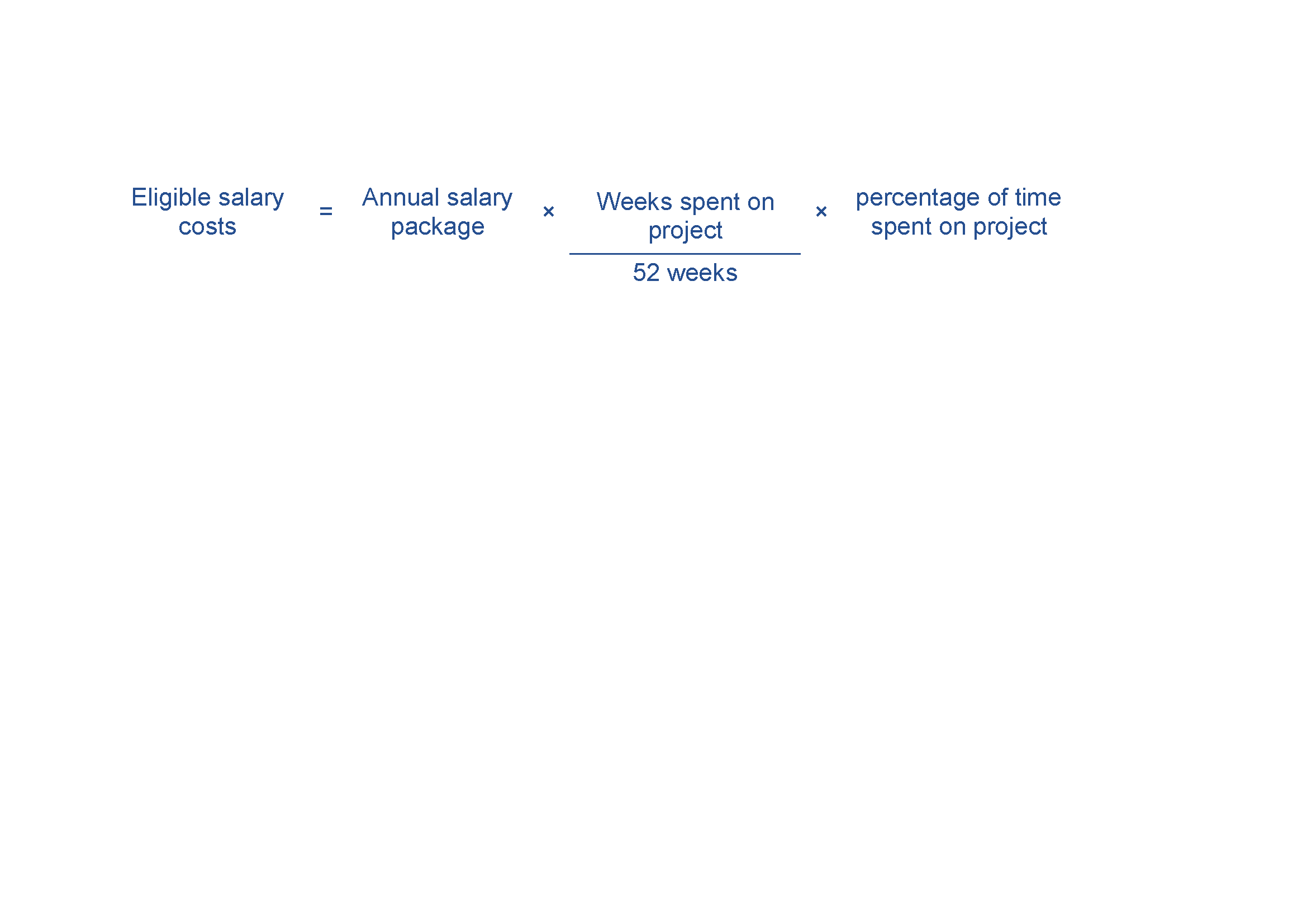 Evidence you will need to provide can include:details of all personnel working on the project, including name, title, function, time spent on the project and salaryATO payment summaries, pay slips and employment contracts.Contract expenditureEligible contract expenditure is the cost of any agreed project activities that you contract others to do. These can include contracting:another organisationan individual who is not an employee, but engaged under a separate contract.All contractors must have a written contract prior to starting any project work—for example, a formal agreement, letter or purchase order which specifies:the nature of the work they perform the applicable fees, charges and other costs payable.Invoices from contractors must contain:a detailed description of the nature of the workthe hours and hourly rates involvedany specific plant expenses paid. Invoices must directly relate to the agreed project, and the work must qualify as an eligible expense. The costs must also be reasonable and appropriate for the activities performed.We will require evidence of contractor expenditure that may include:an exchange of letters (including email) setting out the terms and conditions of the proposed contract workpurchase orderssupply agreementsinvoices and payment documents.You must ensure all project contractors keep a record of the costs of their work on the project. We may require you to provide a contractor’s records of their costs of doing project work. If you cannot provide these records, the relevant contract expense may not qualify as eligible expenditure.Where possible, you should engage local labour and services. Eligible contract expenditure may include: Legal servicesArchitect servicesDesign servicesProject managementQuantity surveyingBuilding services. Expertise relating to the development of business casesData or research commissioned for the purpose of the project Travel expenditureEligible travel expenditure may include:domestic travel limited to the reasonable cost of accommodation and transportation required to conduct agreed project and collaboration activities in Australia.Eligible air transportation is limited to the economy class fare for each sector travelled; where non-economy class air transport is used only the equivalent of an economy fare for that sector is eligible expenditure. Where non-economy class air transport is used, the grantee will require evidence showing what an economy airfare costs at the time of travel.Other eligible expenditureOther eligible expenditures for the project may include:costs associated with consultation sessions including venue hire and light refreshments (excluding alcohol)marketing and branding costsadministration costs directly related to the project and partnership establishment and management including communications and consultation materialsstaff training that directly supports the achievement of project outcomesfinancial auditing of project expenditure, the cost of an independent audit of project expenditure (where we request one) up to a maximum of 1 per cent of total eligible project expenditurecosts you incur in order to obtain planning, environmental or other regulatory approvals during the project period, However, associated fees paid to the Commonwealth, state, territory and local governments are not eligiblecontingency costs up to a maximum of 10 per cent of the eligible project costs. Note that we make payments based on actual costs incurred. Other specific expenditures may be eligible as determined by the program delegate.Evidence you need to supply can include supplier contracts, purchase orders, invoices and supplier confirmation of payments.Ineligible expenditureThis section provides guidance on what we consider ineligible expenditure. We may update this guidance from time to time; check you are referring to the most current version from the business.gov.au website before preparing your application.The program delegate may impose limitations or exclude expenditure, or further include some ineligible expenditure listed in these guidelines in a grant agreement or otherwise by notice to you.Examples of ineligible expenditure include:research not directly supporting eligible activitiesactivities, equipment or supplies that are already being supported through other sourcescosts incurred prior to us notifying you that the application is eligible and complete financing costs, including interestcapital expenditure for the purchase of assets such as office furniture and equipment, motor vehicles, computers, printers or photocopiers and the construction, renovation or extension of facilities such as buildings and laboratoriescosts involved in the purchase or upgrade/hire of software (including user licences) and ICT hardware (unless it directly relates to the project)costs such as renovations and utilitiesnon-project-related staff training and development costsinsurance costs (the participants must affect and maintain adequate insurance or similar coverage for any liability arising as a result of its participation in funded activities)debt financingcosts related to obtaining resources used on the project, including interest on loans, job advertising and recruiting, and contract negotiationsongoing maintenance costsongoing upgrades, updates and maintenance of existing ICT systems and computing facilitiesroutine operating expenses not accounted for as labour on-costs – including accommodation, overheads and consumables, e.g. paper, printer cartridges, office supplies recurring or ongoing operational expenditure (including annual maintenance, rent, water and rates, postage, legal and accounting fees and bank charges)costs related to preparing the grant applicationoverseas travel costs.This list is not exhaustive and applies only to the expenditure of the grant funds. Other costs may be ineligible where we decide that they do not directly support the achievement of the planned outcomes for the project or that they are contrary to the objective of the program.You must ensure you have adequate funds to meet the costs of any ineligible expenditure associated with the project.Opening date:24 August 2023Commonwealth policy entity:Department of Infrastructure, Transport, Regional Development, Communications and the Arts (DITRDCA)Administering entity:Department of Industry, Science and Resources (DISR)Enquiries:If you have any questions, contact us on 13 28 46.Date guidelines released:24 August 2023Type of grant opportunity:Open non-competitiveActivityTimeframeAssessment of applicationsSeptember/October and March/AprilApproval and announcement of successful applicants November/December and May/JuneNegotiations and award of grant agreements1-3 weeksNotification to unsuccessful applicants2 weeks Earliest start date of project The date you are notified that your proposal has been successfulProject completion date31 March 2026End date of grant commitment 30 June 2026TermDefinitionadministering entityWhen an entity that is not responsible for the policy, is responsible for the administration of part or all of the grant administration processes.application formThe document issued by the program delegate that applicants use to apply for funding under the program.assessment criteriaThe specified principles or standards, against which applications will be judged. These criteria are also used to assess the merits of proposals and, in the case of a competitive grant opportunity, to determine application ranking.Australian local government body or agency  A local governing body as defined under the Local Government (Financial Assistance) Act 1995 (Cth) as a local governing body established by or under a law of a State.Commonwealth Grants Rules and Guidelines (CGRGs) Establish the overarching Commonwealth grants policy framework and articulate the expectations for all non-corporate Commonwealth entities in relation to grants administration. Under this overarching framework, non-corporate Commonwealth entities undertake grants administration based on the mandatory requirements and key principles of grants administration. completion dateThe expected date that the grant activity must be completed and the grant spent by date of effectCan be the date on which a grant agreement is signed or a specified starting date. Where there is no grant agreement, entities must publish information on individual grants as soon as practicable. Department The Department of Industry, Science and Resources.decision makerThe person who makes a decision to award a grant. For this program this is the Commonwealth Minister for Infrastructure, Transport, Regional Development and Local Government.eligible activitiesThe activities undertaken by a grantee in relation to a project that are eligible for funding support as set out in 5.1.eligible applicationAn application or proposal for grant funding under the program that the program delegate has determined is eligible for assessment in accordance with these guidelines.eligibility criteriaRefer to the mandatory criteria which must be met to qualify for a grant. Assessment criteria may apply in addition to eligibility criteria.eligible expenditureThe expenditure incurred by a grantee on a project and which is eligible for funding support as set out in 5.3.eligible expenditure guidanceThe guidance that is provided at Appendix A.First Nations community-controlled organisationsThese organisations are an Indigenous Organisation or enterprise and have an Indigenous Corporation Number (ICN) or can declare that they are a Traditional Owner or that their organisation is at least 51 per cent owned or controlled by Indigenous persons or the Indigenous Enterprise has 50 per cent Indigenous ownership.grant For the purposes of the CGRGs, a ‘grant’ is an arrangement for the provision of financial assistance by the Commonwealth or on behalf of the Commonwealth:under which relevant money or other Consolidated Revenue Fund (CRF) money is to be paid to a grantee other than the Commonwealth; andwhich is intended to help address one or more of the Australian Government’s policy outcomes while assisting the grantee achieve its objectives. grant activity/activitiesRefers to the project/tasks/services that the grantee is required to undertakegrant agreementA legally binding contract that sets out the relationship between the Commonwealth and a grantee for the grant funding and specifies the details of the grant.grant funding or grant fundsThe funding made available by the Commonwealth to grantees under the program.grant opportunityRefers to the specific grant round or process where a Commonwealth grant is made available to potential grantees. Grant opportunities may be open or targeted, and will reflect the relevant grant selection process.grant programA ‘program’ carries its natural meaning and is intended to cover a potentially wide range of related activities aimed at achieving government policy outcomes. A grant program is a group of one or more grant opportunities under a single DITRDCA Portfolio Budget Statement Program.GrantConnectThe Australian Government’s whole-of-government grants information system, which centralises the publication and reporting of Commonwealth grants in accordance with the CGRGs.granteeThe organisation which has been selected to receive a grantguidelinesGuidelines that the Minister gives to the department to provide the framework for the administration of the program, as in force from time to time.Independent Expert Panel (the Panel)The body established to assess eligible applications and determine which are meritorious. Panellists comprise a subset of the Urban Policy Forum.Low rate-based councilsLow rate based councils are determined using the ratio of Financial Assistance Grant to Net Rate Income and are as follows: Yarrabah Aboriginal Shire Council; Cherbourg Aboriginal Shire Council; Shire of Woodanilling; District Council of Orroroo Carrieton; Shire of Tammin; District Council of Peterborough; Shire of Wyalkatchem; Shire of Wickepin; Shire of Dowerin; District Council of Karoonda East Murray; Shire of Kellerberrin; Hay Shire Council; Coolamon Shire Council; Lockhart Shire Council; Balranald Shire Council; Weddin Shire Council; Murrumbidgee Council; Tenterfield Shire Council; Narrandera Shire Council; Wentworth Shire Council; Bland Shire Council; Lachlan Council.MinisterThe Commonwealth Minister for Infrastructure, Transport, Regional Development and Local GovernmentpartnershipFor the purposes of the grant opportunity – partnership refers to collaboration between organisations/entities towards a shared goal. Applicants are not required to set up formal business partnership structures for the program, however, as noted in the assessment criteria you must demonstrate evidence that partners are committed to the goals of the project. personal informationHas the same meaning as in the Privacy Act 1988 (Cth) which is:Information or an opinion about an identified individual, or an individual who is reasonably identifiable:whether the information or opinion is true or not; andwhether the information or opinion is recorded in a material form or not.PrecinctPlace of purpose as outlined in this documentprogram delegateA manager within the department with responsibility for administering the program.program funding or program fundsThe funding made available by the Commonwealth for the program.projectA project described in an application for grant funding under the program.proposalA detailed outline of project/s described in your applicationRegional UniversityFor the purposes of the grant opportunity – regional university refers to universities with a main campus or presence or universities that wish to establish a campus or presence within a regional area as stipulated by the Greater Capital City Statistical Area. remote or very remote locationRefers to projects located in ‘remote’ or ‘very remote’ locations per the Australian Bureau of Statistics’ Remoteness Structureselection criteriaComprises of eligibility criteria and assessment criteria.value with moneyValue with money in this document refers to ‘value with relevant money’ which is a judgement based on the grant proposal representing an efficient, effective, economical and ethical use of public resources and determined from a variety of considerations.When administering a grant opportunity, an official should consider the relevant financial and non-financial costs and benefits of each proposal including, but not limited to:the quality of the project proposal and activities;fitness for purpose of the proposal in contributing to government objectives;that the absence of a grant is likely to prevent the grantee and government’s outcomes being achieved; andthe potential grantee’s relevant experience and performance history.